Mesečni pogled na izplačane bruto plače in število zaposlenih v javnem sektorju  – november20191 Masa bruto plač Tabela 1: Struktura mase bruto plačVir: ISPAP.•	V masi bruto plač so upoštevana tudi zaostala izplačila – izplačila starejša od septembra 2019Slika 1: Struktura mase bruto plač v % 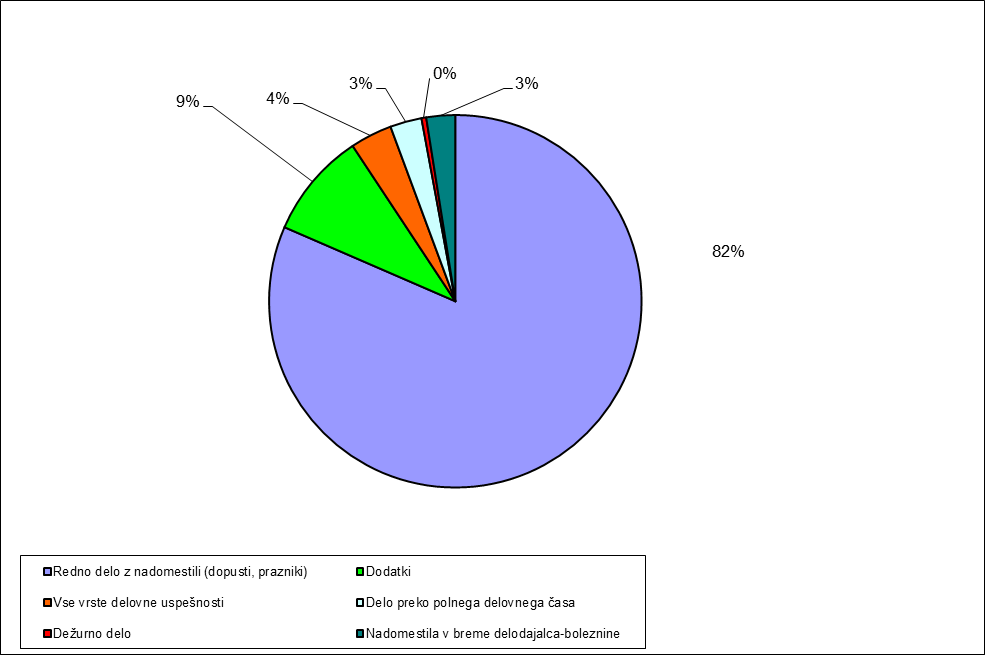 2 Masa bruto plač po plačnih podskupinah in dejavnostih javnega sektorjaTabela 2: Masa bruto plač po plačnih podskupinah, v €Vir: ISPAP.V masi bruto plač so upoštevana tudi zaostala izplačila – izplačila starejša od septembra 2019.Tabela 3: Masa bruto plač za organe državne uprave in javne zavodeVir: ISPAP.V masi bruto plač so upoštevana tudi zaostala izplačila – izplačila starejša od septembra 20193 Povprečne plačeTabela 4: Povprečna plača po plačnih podskupinahVir: ISPAP.* Povprečne plače, izračunane iz rednih izplačil (izredna izplačila, starejša od septembra 2019 niso upoštevana).Slika 2: Povprečne bruto plače po plačnih podskupinah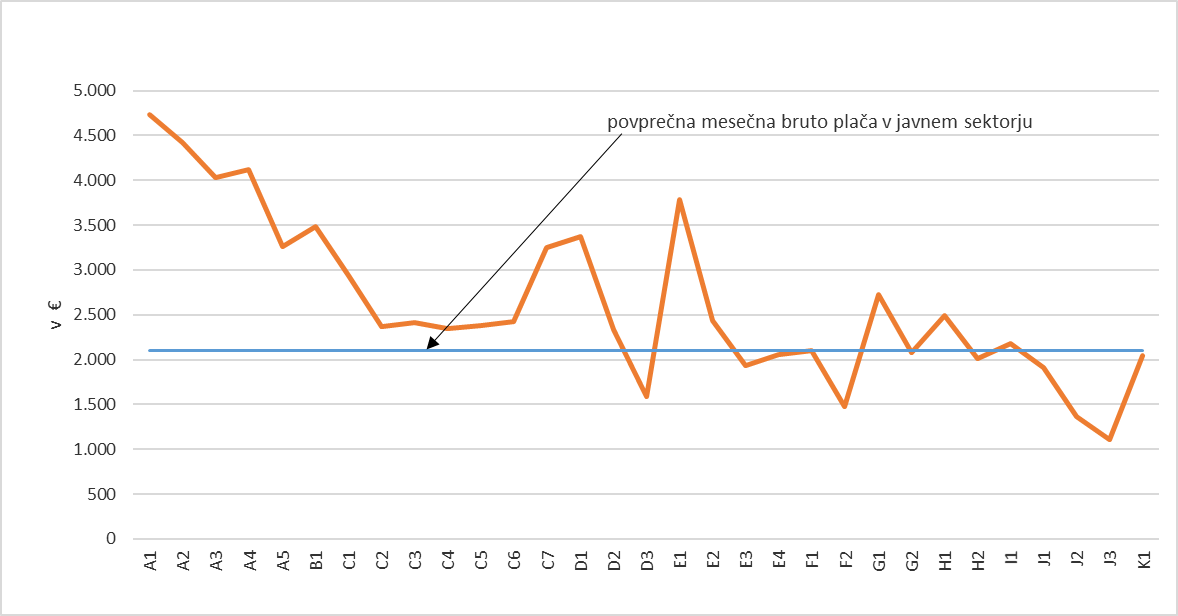 4 ZaposlenostTabela 5: Število zaposlenih, ki so prejeli plačo, na podlagi opravljenih ur po plačnih podskupinahVir: ISPAP.Struktura mase bruto plač in nadomestil plačev €v €Sprememba, v %Sprememba, v %Sprememba, v €Struktura mase bruto plač in nadomestil plačeX 19XI 19XI 19 / XI 18XI 19 / X 19XI 19 - X 19Redno delo z nadomestili (dopusti, prazniki)290.379.508295.650.3359,81,85.270.827Dodatki32.040.80533.351.83516,74,11.311.029Vse vrste delovne uspešnosti10.528.89813.196.43711,625,32.667.539Delo preko polnega delovnega časa9.880.9519.942.07322,70,661.122Dežurno delo1.530.9971.493.310-24,2-2,5-37.687Nadomestila v breme delodajalca-boleznine8.927.9049.088.4919,41,8160.587Skupaj353.289.065362.722.48210,62,79.433.417Plačne podskupinePlačne podskupine Masa bruto plač € Masa bruto plač €Sprememba, v %Sprememba, v %Plačne podskupinePlačne podskupineXI 19X 19XI 19 / XI 18XI 19 / X 19Predsednik republike in funkcionarji izvršilne oblastiA1298.008302.109-6,9-1,4Funkcionarji zakonodajne oblastiA2411.676411.712-10,90,0Funkcionarji sodne oblastiA33.436.0673.416.8051,90,6Funkcionarji v drugih državnih organih (tožilstvo)A41.144.3631.135.563-0,80,8Funkcionarji v lokalnih skupnostihA5577.475577.6502,90,0Ravnatelji, direktorji in tajnikiB17.897.5097.840.9770,60,7Uradniki v drugih državnih organihC11.841.3871.755.64213,04,9Uradniki v državni upravi, upravah pravosodnih organov in upravah lokalnih skupnostiC228.829.79628.130.20211,42,5PolicistiC316.684.60516.779.79118,6-0,6VojakiC412.998.45312.870.8080,41,0Uradniki finančne upraveC56.263.6646.216.7009,40,8Inšpektorji, pravosodni policisti in drugi uradniki s posebnimi pooblastiliC64.426.9964.381.7029,61,0DiplomatiC7721.750720.3716,50,2Visokošolski učitelji in visokošolski sodelavciD113.053.76912.517.0578,84,3Predavatelji višjih strokovnih šol, srednješolski in osnovnošolski učitelji in drugi strokovni delavciD266.999.35164.091.61613,54,5Vzgojitelji in ostali strokovni delavci v vrtcihD317.456.40317.103.8098,22,1Zdravniki in zobozdravnikiE127.060.92126.891.5513,70,6Farmacevtski delavciE24.271.9253.988.07012,27,1Medicinske sestre in babiceE332.880.87731.988.76814,32,8Zdravstveni delavci in zdravstveni sodelavciE411.702.29911.274.34213,93,8Strokovni delavciF13.382.9083.278.75011,23,2Strokovni sodelavciF210.635.72610.502.6079,51,3Umetniški pokliciG12.478.6762.376.98713,24,3Drugi poklici na področju kulture in informiranjaG28.669.5318.358.52811,13,7RaziskovalciH17.557.3457.195.65018,75,0Strokovni sodelavciH2718.372672.73624,16,8Strokovni delavciI110.973.78510.615.00612,43,4Strokovni delavci-Spremljajoča delovna mestaJ122.365.13421.429.71511,54,4Administrativni delavci-Spremljajoča delovna mestaJ28.788.9088.736.2539,80,6Ostali strokovno tehnični delavci-Spremljajoča delovna mestaJ323.496.95223.180.4659,41,4Strokovni delavciK14.697.8544.547.1229,13,3SkupajSkupaj362.722.482353.289.06510,62,7Področja JS / obdobje  Masa bruto plač, v €  Masa bruto plač, v €  Sprememba, v %  Sprememba, v %  Sprememba, v € Področja JS / obdobje XI 19X 19XI 19 / X 19XI 19 / XI 18XI 19 - X 19 Organi državne uprave 67.678.17266.987.7111,039,78690.461 1.2.1. VLADNE SLUŽBE2.158.4572.098.9582,838,3459.499 1.2.2. MINISTRSTVA IN ORGANI V SESTAVI MINISTRSTEV61.460.41360.931.6390,879,88528.774 1.2.3. UPRAVNE ENOTE4.059.3023.957.1142,589,17102.188 Javni zavodi 261.702.485253.688.1933,1611,018.014.292 3.1. JAVNI ZAVODI IN DRUGI IZVAJALCI JAVNIH SLUŽB S PODROČJA VZGOJE, IZOBRAŽEVANJA IN ŠPORTA127.277.890122.713.0533,7211,504.564.837 3.10. JAVNI ZAVODI IN DRUGI IZVAJALCI JAVNIH SLUŽB S PODROČJA MALEGA GOSPODARSTVA IN TURIZMA537.726521.4963,1116,3816.230 3.11. JAVNI ZAVODI IN DRUGI IZVAJALCI JAVNIH SLUŽB S PODROČJA JAVNEGA REDA IN VARNOSTI1.526.9511.539.517-0,824,07-12.566 3.2. JAVNI ZAVODI IN DRUGI IZVAJALCI JAVNIH SLUŽB S PODROČJA ZDRAVSTVA86.879.25384.945.9352,289,971.933.318 3.3. JAVNI ZAVODI IN DRUGI IZVAJALCI JAVNIH SLUŽB S PODROČJA SOCIALNEGA VARSTVA19.432.05719.027.4382,1310,55404.619 3.4. JAVNI ZAVODI IN DRUGI IZVAJALCI JAVNIH SLUŽB S PODROČJA KULTURE14.602.29814.042.4573,9910,72559.841 3.5. JAVNI ZAVODI IN DRUGI IZVAJALCI JAVNIH SLUŽB S PODROČJA RAZISKOVALNE DEJAVNOSTI7.420.2497.049.2025,2616,40371.047 3.6. JAVNI ZAVODI IN DRUGI IZVAJALCI JAVNIH SLUŽB S PODROČJA KMETIJSTVA IN GOZDARSTVA2.991.9102.853.1384,8612,32138.772 3.7. JAVNI ZAVODI IN DRUGI IZVAJALCI JAVNIH SLUŽB S PODROČJA OKOLJA IN PROSTORA584.112557.3284,8118,5326.784 3.9. JAVNI ZAVODI IN DRUGI IZVAJALCI JAVNIH SLUŽB S PODROČJA GOSPODARSKIH DEJAVNOSTI450.039438.6302,6018,5411.409Povprečna plača, v €Povprečna plača, v €Sprememba , v %Sprememba , v %Sprememba , v €Plačne podskupinePlačne podskupineXI 19X 19XI 19 / X 19XI 19 / XI 18XI 19 - X 19Predsednik republike in funkcionarji izvršilne oblastiA14.7374.7340,05 4,23 2Funkcionarji zakonodajne oblastiA24.4274.427-0,01 6,00 0Funkcionarji sodne oblastiA34.0334.0290,10 8,64 4Funkcionarji v drugih državnih organih (tožilstvo)A44.1224.1110,27 6,53 11Funkcionarji v lokalnih skupnostihA53.2653.2600,15 3,87 5Ravnatelji, direktorji in tajnikiB13.4843.4620,65 5,44 22Uradniki v drugih državnih organihC12.9392.8124,51 14,68 127Uradniki v državni upravi, upravah pravosodnih organov in upravah lokalnih skupnostiC22.3642.3042,61 14,05 60PolicistiC32.4112.4060,20 23,46 5VojakiC42.3522.3032,09 7,98 48Uradniki finančne upraveC52.3772.3560,89 13,15 21Inšpektorji, pravosodni policisti in drugi uradniki s posebnimi pooblastiliC62.4212.3961,03 12,51 25DiplomatiC73.2563.2540,06 9,66 2Visokošolski učitelji in visokošolski sodelavciD13.3753.2563,65 14,60 119Predavatelji višjih strokovnih šol, srednješolski in osnovnošolski učitelji in drugi strokovni delavciD22.3322.2274,72 16,96 105Vzgojitelji in ostali strokovni delavci v vrtcihD31.5891.5502,48 12,91 38Zdravniki in zobozdravnikiE13.7843.845-1,61 5,50 -62Farmacevtski delavciE22.4362.3214,97 15,50 115Medicinske sestre in babiceE31.9391.9131,36 17,16 26Zdravstveni delavci in zdravstveni sodelavciE42.0552.0152,01 14,35 41Strokovni delavciF12.0982.0263,56 13,44 72Strokovni sodelavciF21.4801.481-0,03 12,35 0Umetniški pokliciG12.7242.5905,18 16,33 134Drugi poklici na področju kulture in informiranjaG22.0822.0193,15 12,59 64RaziskovalciH12.4902.3904,18 12,80 100Strokovni sodelavciH22.0171.9026,06 11,64 115Strokovni delavciI12.1832.1123,35 14,55 71Strokovni delavci-Spremljajoča delovna mestaJ11.9081.8363,92 14,69 72Administrativni delavci-Spremljajoča delovna mestaJ21.3661.3570,63 13,25 9Ostali strokovno tehnični delavci-Spremljajoča delovna mestaJ31.1101.1020,69 11,50 8Strokovni delavciK12.0401.9733,43 15,20 68SkupajSkupaj2.1002.0532,28 13,69 47Plačne podskupinePlačne podskupineŠtevilo zaposlenihŠtevilo zaposlenihSprememba, v %Sprememba, v %Sprememba,  v številuDelež zaposlenihDelež zaposlenihPlačne podskupinePlačne podskupineXI 19X 19XI 19 / XI 18XI 19 / X 19XI 19 - X 19%Predsednik republike in funkcionarji izvršilne oblastiA162,8063,024,35-0,34-0,220,04Funkcionarji zakonodajne oblastiA293,0093,000,050,000,000,05Funkcionarji sodne oblastiA3872,08876,140,71-0,46-4,060,50Funkcionarji v drugih državnih organih (tožilstvo)A4276,44275,06-3,360,501,370,16Funkcionarji v lokalnih skupnostihA5176,88177,203,80-0,18-0,320,10Ravnatelji, direktorji in tajnikiB12.266,872.264,980,110,081,881,31Uradniki v drugih državnih organihC1626,09624,853,390,201,240,36Uradniki v državni upravi, upravah pravosodnih organov in upravah lokalnih skupnostiC212.199,6212.212,172,45-0,10-12,557,06PolicistiC36.924,276.958,480,66-0,49-34,214,01VojakiC45.511,225.583,16-2,11-1,29-71,943,19Uradniki finančne upraveC52.641,412.641,210,950,010,211,53Inšpektorji, pravosodni policisti in drugi uradniki s posebnimi pooblastiliC61.829,341.828,002,280,071,341,06DiplomatiC7222,25221,521,950,330,730,13Visokošolski učitelji in visokošolski sodelavciD13.867,273.842,51-0,460,6424,762,24Predavatelji višjih strokovnih šol, srednješolski in osnovnošolski učitelji in drugi strokovni delavciD228.710,3328.755,621,80-0,16-45,2916,62Vzgojitelji in ostali strokovni delavci v vrtcihD310.987,2511.031,390,39-0,40-44,146,36Zdravniki in zobozdravnikiE17.152,136.992,033,322,29160,104,14Farmacevtski delavciE21.750,831.718,902,911,8631,931,01Medicinske sestre in babiceE316.946,4516.713,802,311,39232,659,81Zdravstveni delavci in zdravstveni sodelavciE45.693,585.594,855,481,7698,733,30Strokovni delavciF11.611,771.618,532,88-0,42-6,760,93Strokovni sodelavciF27.181,267.086,902,071,3394,364,16Umetniški pokliciG1909,24917,692,05-0,92-8,450,53Drugi poklici na področju kulture in informiranjaG24.163,224.139,923,670,5623,302,41RaziskovalciH13.034,353.009,9910,290,8124,351,76Strokovni sodelavciH2356,21353,7816,470,692,430,21Strokovni delavciI15.026,905.026,432,850,010,482,91Strokovni delavci-Spremljajoča delovna mestaJ111.715,2711.670,022,100,3945,256,78Administrativni delavci-Spremljajoča delovna mestaJ26.437,416.435,641,620,031,773,73Ostali strokovno tehnični delavci-Spremljajoča delovna mestaJ321.147,0020.993,182,730,73153,8112,25Strokovni delavciK12.302,952.305,17-0,76-0,10-2,221,33SkupajSkupaj172.695,71172.025,162,080,39670,55100